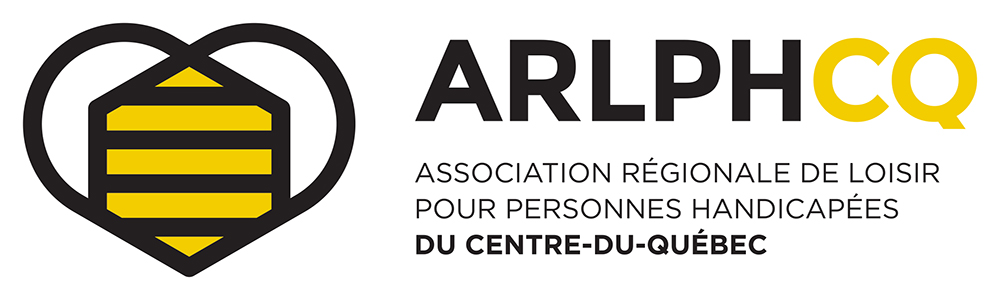 Programme d’assistance financière au loisir des personnes handicapées (PAFLPH)2018RAPPORT D’ÉVALUATION22 novembre 2018    – Rapport d’étape31 mars 2019        – Rapport final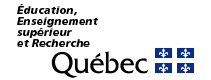 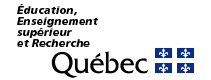 Note : Le montant total des dépenses doit être égal au montant total des revenusMerci de bien vouloir nous faire parvenir ce rapport d’évaluation avant le         22 novembre 2018          pour le rapport d’étape 31 mars 2019          pour le rapport finalPar courriel à direction@arlphcq.com Pour toutes informations complémentaires, vous pouvez nous contacter au 819-758-5464Renseignements générauxRenseignements générauxRenseignements générauxRenseignements générauxRenseignements générauxRenseignements générauxRenseignements générauxRenseignements générauxRenseignements générauxRenseignements générauxRenseignements générauxNom de l’organisme : Nom de l’organisme : Adresse de correspondance  Adresse de correspondance  Adresse de correspondance  Adresse de correspondance  Adresse de correspondance  Adresse de correspondance  Adresse de correspondance  Adresse de correspondance  Adresse de correspondance  Adresse de correspondance  Adresse de correspondance  Adresse (numéro, rue et ville) :Adresse (numéro, rue et ville) :Adresse (numéro, rue et ville) :Adresse (numéro, rue et ville) :Code postal :Personne autorisée à répondre pour l’organisme – Coordonnées Personne autorisée à répondre pour l’organisme – Coordonnées Personne autorisée à répondre pour l’organisme – Coordonnées Personne autorisée à répondre pour l’organisme – Coordonnées Personne autorisée à répondre pour l’organisme – Coordonnées Personne autorisée à répondre pour l’organisme – Coordonnées Personne autorisée à répondre pour l’organisme – Coordonnées Personne autorisée à répondre pour l’organisme – Coordonnées Personne autorisée à répondre pour l’organisme – Coordonnées Personne autorisée à répondre pour l’organisme – Coordonnées Personne autorisée à répondre pour l’organisme – Coordonnées Nom : Prénom :Fonction :Téléphone :Poste :Poste :Courriel :Courriel :3. Description du/des participant(es) 3. Description du/des participant(es) 3. Description du/des participant(es) 3. Description du/des participant(es) 3. Description du/des participant(es) 3. Description du/des participant(es) 3. Description du/des participant(es) 3. Description du/des participant(es) 3. Description du/des participant(es) 3.1. Combien de personnes handicapées ont pu être soutenues grâce à ce programme? 3.1. Combien de personnes handicapées ont pu être soutenues grâce à ce programme? 3.1. Combien de personnes handicapées ont pu être soutenues grâce à ce programme? 3.1. Combien de personnes handicapées ont pu être soutenues grâce à ce programme? 3.1. Combien de personnes handicapées ont pu être soutenues grâce à ce programme? 3.1. Combien de personnes handicapées ont pu être soutenues grâce à ce programme? 3.1. Combien de personnes handicapées ont pu être soutenues grâce à ce programme? 3.1. Combien de personnes handicapées ont pu être soutenues grâce à ce programme? 3.1. Combien de personnes handicapées ont pu être soutenues grâce à ce programme? 3.2. Pour combien de personnes aviez-vous demandé une aide financière pour 2018-2019?3.2. Pour combien de personnes aviez-vous demandé une aide financière pour 2018-2019?3.2. Pour combien de personnes aviez-vous demandé une aide financière pour 2018-2019?3.2. Pour combien de personnes aviez-vous demandé une aide financière pour 2018-2019?3.2. Pour combien de personnes aviez-vous demandé une aide financière pour 2018-2019?3.2. Pour combien de personnes aviez-vous demandé une aide financière pour 2018-2019?3.2. Pour combien de personnes aviez-vous demandé une aide financière pour 2018-2019?3.2. Pour combien de personnes aviez-vous demandé une aide financière pour 2018-2019?3.2. Pour combien de personnes aviez-vous demandé une aide financière pour 2018-2019?3.3. Quel est le nombre d’heures d’activités totales réalisées?3.3. Quel est le nombre d’heures d’activités totales réalisées?3.3. Quel est le nombre d’heures d’activités totales réalisées?3.3. Quel est le nombre d’heures d’activités totales réalisées?3.3. Quel est le nombre d’heures d’activités totales réalisées?3.3. Quel est le nombre d’heures d’activités totales réalisées?3.3. Quel est le nombre d’heures d’activités totales réalisées?3.3. Quel est le nombre d’heures d’activités totales réalisées?3.3. Quel est le nombre d’heures d’activités totales réalisées?3.4. Incapacités:AuditiveIntellectuelleProblème santé mentaleTrouble du langage ou de la paroleAutismePhysiqueVisuelleTrouble du spectre de l’autisme3.5. Profil des participants3.5. Profil des participants3.5. Profil des participants3.5. Profil des participantsÂge /SexeHommesFemmesTotal0-12 ans13-17 ans18-35 ans36-54 ans55 ans et plusGrand total4.Dépenses reliées au projet4.Dépenses reliées au projetAide financière reçue par ce programmeNombre total d’accompagnateur(s) engagésTaux horaire alloué à l’accompagnateurNombre d’heures totales d’accompagnement effectuées par le ou les accompagnateur(s)Montant total de salaire versé pour l’accompagnementAutres dépenses pour permettre l’accompagnementTotal des dépenses pour le projetMontant supplémentaire déboursé par l’organisme pour réaliser le projetContribution des participants et/ou des parents excluant le coût d’inscriptionAutres revenus, précisez la source : Total des revenus5. Accompagnateur 5.1. Comment qualifieriez-vous le recrutement cette année ?Très facile   Facile   Normal   Difficile   Très difficile5.2. Quel organisme a donné la formation?5.3. Quel type de formation?5.4. Combien d’heures comportait la formation?5.5. Nombre d’accompagnateurs ayant suivi la formation Diplôme d’Aptitude aux Fonctions d’Animateur (DAFA)?5.6. Nombre d’accompagnateurs ayant suivi la Formation nationale en accompagnement (FACC)?6. Personnes handicapées6.1. L’organisme a-t-il dû apporter des modifications importantes à l’activité afin de l’adapter à la clientèle?Oui           Non6.2. Si oui, cela a été :                           Très facile  Facile  Normal  Difficile  Très difficile6.3. Commentaires :6.4. Dans l’ensemble, la ou les personne(s) handicapée(s) semblait(aient)?Très insatisfaite(s)  Insatisfaite(s)  Neutre(s)  Satisfaite(s)  Très satisfaite(s)6.5. Commentaires :7. Commentaires généraux et recommandations7.1. Commentaires généraux :7.2. Recommandations :8. Déclaration de conformité du rapportJe confirme qu’à ma connaissance et selon les informations dont je dispose au moment de remplir cette demande que toutes les informations contenues dans ce rapport sont exactes Nom :Prénom :Fonction :Signature électronique : (Nom en lettres moulées ou scan de la signature) :